CAUTION:  Many vehicle manufacturers do not recommend perform this test. 1.  Check service information and determine if a stall test is recommended and is so, how to      perform it without harming the transmission/transaxle.  Describe the recommended                  procedures.  _____________________________________________________________		____________________________________________________________________		____________________________________________________________________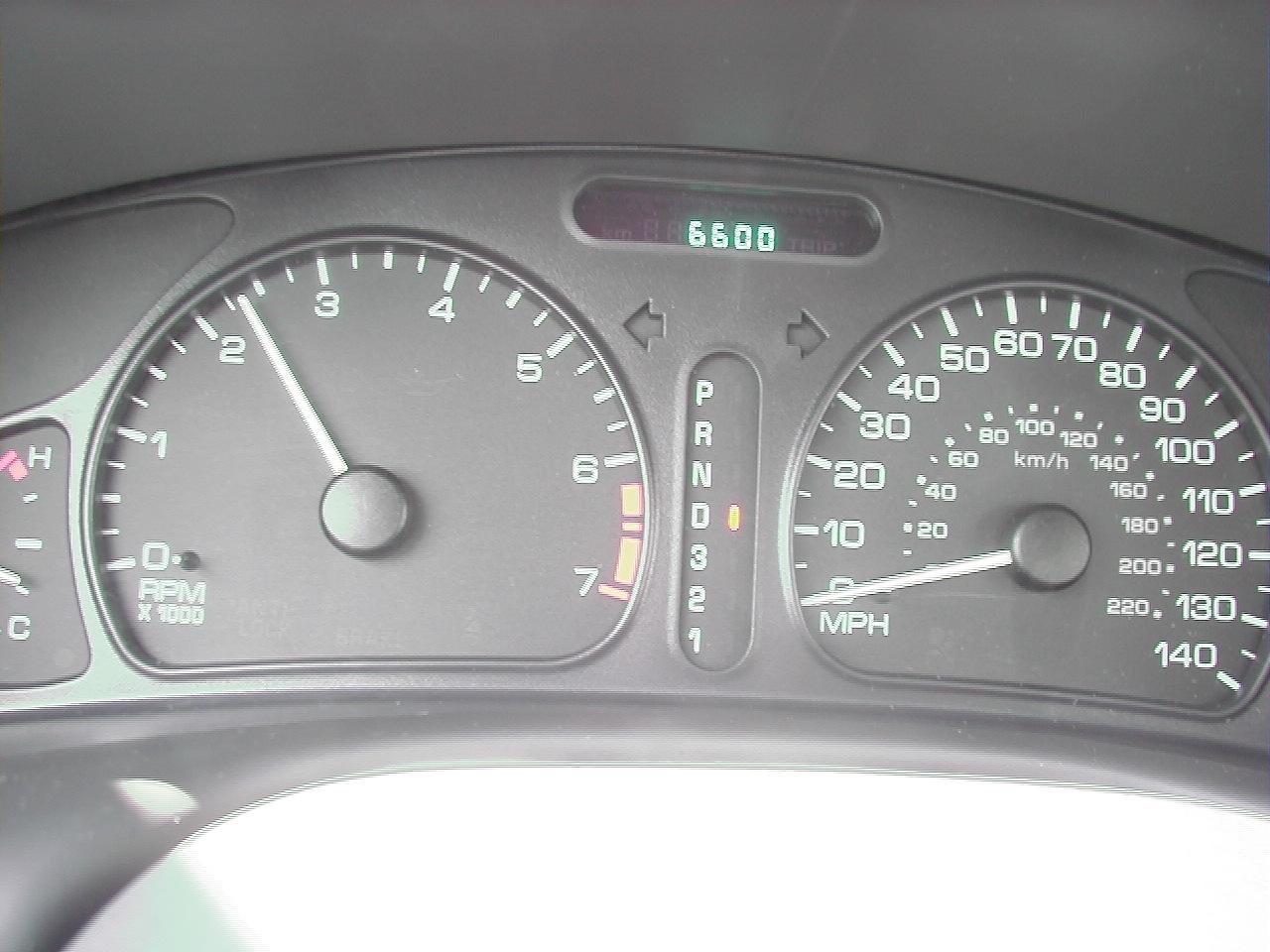  2.  What is the specified engine speed during the stall test? _________________________ 3.  What is the recorded engine speed during the stall test? _________________________ 4.  Based on the test results, what is the needed action? _____________________________		____________________________________________________________________